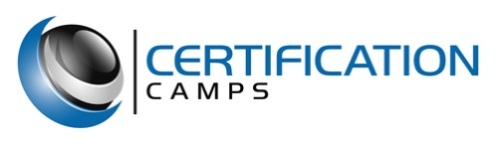 Microsoft SQL 2016 Database AdministrationBootcamp Title – MCSA: SQL 2016 Database Administration (1 Cert) 
Number of Days – 6
Number of Exams – 2
Number of Certifications – 1
Cost - $4,995.00
Certifications:MCSA: SQL 2016 Database Administration
Exams:20764: Administering a SQL Database Infrastructure 20765: Provisions SQL DatabasesCourse Description:The MCSA SQL 2016 Database Administration certification boot camp is a 6-day comprehensive deep dive into the SQL Server covering topics such as planning, monitoring, and configuring. This instructor led face to face training camp will teach you the skills needed to support a SQL Server environment.Course OutlineModule 1: Authenticating and Authorizing UsersThis module covers SQL Server security models, logins, and users.LessonsAuthenticating connections to SQL ServerAuthorizing logins to access databasesAuthorization across serversPartially contained databasesLab : Authenticating UsersAfter completing this module, you will be able to:Describe server level securityDescribe database level securityDescribe multi-server authenticationDescribe partially contained databasesModule 2: Assigning Server and Database RolesThis module covers fixed server roles, user-defined server roles, fixed database roles, and user-defined database roles.LessonsWorking with server rolesWorking with Fixed database rolesCreating user-defined database rolesLab : Assigning server and database rolesAfter completing this module, you will be able to:Describe server rolesDescribe fixed database rolesDescribe user-defined database rolesModule 3: Authorizing Users to Access ResourcesThis module covers permissions and the assignment of permissions.LessonsAuthorizing user access to objectsAuthorizing users to execute codeConfiguring permissions at the schema levelLab : Authorizing users to access resourcesAfter completing this module, you will be able to:Describe how to authorize user access to objectsDescribe how to authorize users to execute codeDescribe how to configure permissions at the schema levelModule 4: Protecting Data with Encryption and AuditingThis module covers SQL Server Audit.LessonsOptions for auditing data access in SQL ServerImplementing SQL Server auditManaging SQL Server auditProtecting data with encryptionLab : Using Auditing and EncryptionAfter completing this module, you will be able to:Describe options for auditing data access.Implement SQL Server Audit.Manage SQL Server Audit.Describe how to use custom audit events.Implement encryptionModule 5: SQL Server Recovery ModelsThis module describes the concept of the transaction log and SQL Server recovery models. It also introduces the different backup strategies available with SQL Server.LessonsBackup strategiesUnderstanding SQL Server transaction loginPlanning a SQL Server backup strategyLab : Understanding SQL Server recovery modelsAfter completing this module, you will be able to:Describe the various backup strategies.Describe how database transaction logs function.Plan a SQL Server backup strategy.Module 6: Backup of SQL Server DatabasesThis module describes SQL Server Backup and the backup typesLessonsBacking up databases and transaction logsManaging database backupsWorking with backup optionsLab : Backing up SQL Server databasesAfter completing this module, you will be able to:Perform backups of SQL Server databases and transaction logs.Manage database backups.Describe the advanced backup options.Describe how to backup to the Azure Windows Blob Store.Module 7: Restoring SQL Server DatabasesThis module describes the restoration of databases.LessonsUnderstanding the restore processRestoring databasesWorking with point-in-time recoveryRestoring system databases and individual filesLab : Restoring SQL Server User DatabasesAfter completing this module, you will be able to:Explain the database restore process.Describe the concept of point in time recovery.Describe the advanced concepts of restoring.Module 8: Automating SQL Server ManagementThis module describes how to use SQL Server Agent for automation. It also explains the benefits of using master and target servers to centralize the administration of automation.LessonsAutomating SQL Server managementWorking with SQL Server agentManaging SQL Server agent jobsMulti-server managementLab : Automating SQL Server ManagementAfter completing this module, you will be able to:Describe methods for automating SQL Server Management.Configure jobs, job step types, and schedules.Manage SQL Server Agent jobs.Configure master and target servers.Module 9: Configuring Security for SQL Server AgentThis module describes the considerations for SQL Server Agent security, including proxy accounts and credentials.LessonsUnderstanding SQL Server Agent SecurityConfiguring credentialsConfiguring proxy accountsLab : Configuring Security for SQL Server AgentAfter completing this module, you will be able to:Describe the security context for SQL Server Agent jobs.Configure credentials.Configure proxy accounts.Module 10: Monitoring SQL Server with Alerts and NotificationsThis module covers the configuration of database mail, alerts and notifications.LessonsConfiguration of database mailMonitoring SQL Server errorsConfiguring operators, alerts, and notificationsAlerts in Azure SQL databaseLab : Monitoring SQL Server with Alerts and NotificationsAfter completing this module, you will be able to:Configure database mail.Monitor SQL Server errors.Configure operators, alerts and notifications.Module 11: Introduction to Managing SQL Server by using PowerShellThis module introduces PowerShell for SQL Server.LessonsConfigure SQL Server using PowerShellAdminister SQL Server using PowerShellMaintain the SQL Server environment using PowerShellManaging Azure SQL Server databases using PowerShellLab : Administering SQL Server using PowerShellAfter completing this module, you will be able to:Configure SQL Server using PowerShellManage day-to-day SQL Server Administration with PowerShellMaintain the SQL Server environment using PowerShell.Module 12: Tracing Access to SQL ServerThis module describes how to use SQL Profiler and SQL Trace stored procedures to capture information about SQL Server. The module also describes how to use Distributed Replay to capture trace information from multiple servers, and how to monitor locking.LessonsCapturing activity using SQL Server profilerImproving performance with the database engine tuning advisorWorking with tracing optionsDistributed replayMonitoring locksLab : Tracing Access to SQL ServerAfter completing this module, you will be able to:Configure SQL Profiler traces and review captured traces.Use the Database Engine Tuning Advisor.Understand SQL Server advanced tracing concepts.Use Distributed Replay.Monitor Locking.Module 13: Monitoring SQL ServerThis module explains how to use Distributed Management Views to monitor SQL Server. It also describes configuration of data collection and the SQL Server Utility.LessonsMonitoring activityCapturing and managing performance dataAnalyzing collected performance dataSQL Server utilityLab : Monitoring SQL ServerAfter completing this module, you will be able to:Monitor activity within SQL ServerConfigure data collection.View reports from data collection.Configure a SQL Server Utility (UCP)Module 14: Troubleshooting SQL ServerThis module explains the SQL Server troubleshooting methodology and discusses the most common issues that can arise when working with SQL Server systems.LessonsSQL Server troubleshooting methodologyResolving service related issuesResolving login and connectivity issuesTroubleshooting common issuesLab : Troubleshooting Common IssuesAfter completing this module, you will be able to:Explain the SQL Server troubleshooting methodology.Resolve service-related issues.Resolve login and connectivity issuesModule 15: Importing and Exporting DataThis module covers the use of the import/export wizards and explains how they relate to SSIS. The module also introduces BCP and BULK INSERT.LessonsTransferring data to/from SQL ServerImporting and exporting table dataUsing BCP and BULK INSERT to import dataDeploying and upgrading data-tier applicationsLab : Importing and Exporting DataAfter completing this module, you will be able to:Transfer data.Import and export table data.Use BCP and BULK INSERT to import data.Use DACs to import and export database applicationsCourse OutlineModule 1: SQL Server 2016 ComponentsDescribe the SQL Server platform, SQL Server services, and SQL Server configuration options.LessonsIntroduction to the SQL Server PlatformOverview of SQL Server ArchitectureSQL Server Services and Configuration OptionsLab : SQL Server Versions ( Discussion session)After completing this module, you will be able to:Describe the SQL Server platform and architectureDescribe the SQL Server services and configuration..Module 2: Installing SQL Server 2016This modules describes the process to install SQL Server 2016.LessonsConsiderations for installing SQL ServerTempDB FilesInstalling SQL Server 2016Automating InstallationLab : Installing SQL ServerAfter completing this module, you will be able to:Describe the considerations when installing SQL Server 2016Be able to install SQL ServerBe able to automate the installationModule 3: Upgrading SQL Server to SQL Server 2016This module describes how you go about upgrading your current SQL Server installation to SQL Server 2016.LessonsUpgrade RequirementsUpgrade SQL Server ServicesMigrating SQL Server Data and ApplicationsLab : Upgrading SQL ServerAfter completing this module, you will be able to:Describe the requirements for upgrading to SQL Server 2016Describe how to upgrade SQL Server servicesBe able to migrate SQL Server Data and ApplicationsModule 4: Deploying SQL Server on Microsoft AzureThis module describes the options available to run SQL Server on Azure.LessonsSQL Server Virtual Machines in AzureDeploying an Azure SQL DatabaseMigrating an On-Premise Database to an Azure SQL DatabaseLab : Migrating SQL Server with AzureAfter completing this module, you will be able to:Describe how SQL Server Virtual Machines work in AzureDescribe how to deploy and Azure SQL databaseDescribe how to migrate and on-premise database to AzureModule 5: Working with DatabasesThis module describes the preinstalled system databases, the physical structure of databases and the most common configuration options related to them.LessonsOverview of SQL Server DatabasesCreating DatabasesDatabase Files and FilegroupsMoving Database FilesBuffer Pool ExtensionLab : Managing Database StorageAfter completing this module, you will be able to:Be able to create SQL Server databasesDescribe database files and filegroupsBe able to move database filesDescribe the buffer pool extensionModule 6: Database Storage OptionsAt the end of this module you will be able to describe the database storage options.LessonsSQL Server storage PerformanceSMB FileshareSQL Server Storage in AzureStretch DatabasesLab : Implementing Stretch DatabaseAfter completing this module, you will be able to:Explain the elements impacting storage performanceDescribe SMB fileshareDescribe SQL Server storage in AzureDescribe Stretch DatabasesModule 7: Performing Database MaintenanceThis module covers database maintenance.LessonsEnsuring Database IntegrityMaintaining IndexesAutomating Routine Database MaintenanceLab : Performing Ongoing Database MaintenanceAfter completing this module, you will be able to:Describe how to ensure database integrityBe able to maintain indexesBe able to automate routine database maintenanceAdditional ReadingAfter completing this course, students will be able to:Provision a Database ServerUpgrade SQL ServerConfigure SQL ServerManage Databases and Files (shared)